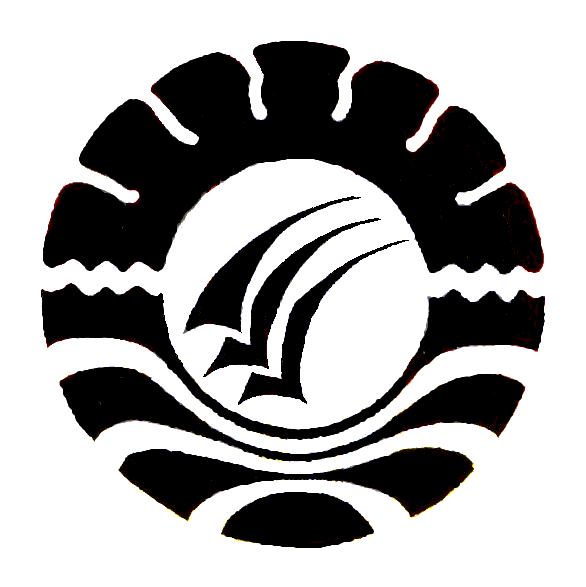 PERSETUJUAN PEMBIMBINGSkripsi dengan judul: Penerapan Model Pembelajaran Kooperatif Tipe Student Teams Achievement Division (STAD) dalam Mengembangkan Kreativitas Anak Bermain Balok di Taman Kanak-Kanak Pertiwi DWP SETDA Provinsi Sulawesi SelatanAtas  Nama  :	Nama                 	: Riska	N I M			: 084 924 004 	Program Studi    	: Pendidikan Guru Pendidikan Anak Usia Dini	Fakultas              	: Ilmu Pendidikan Universitas Negeri  Telah dipertahankan pada ujian tutu pada tanggal 17 Januari 2012 dan dinyatakan lulus. 	,   30  Januari   2012          Pembimbing I,                                                             Pembimbing IIDra. Kartini Marzuki, M.Si. 			            Dra. St. Habibah, M.Si. NIP. 19690322 199403 2 003					NIP. 19621220 198903 2          Disahkan  :Ketua Prodi PGPAUD FIP UNM,Dra. Sri Sofiani, M.Pd.NIP. 19530202 198010 2 001PENGESAHAN UJIAN SKRIPSI	Skripsi atas nama Riska, NIM: 084 924 004. Judul skripsi: Penerapan Model Pembelajaran Kooperatif Tipe Student Teams Achievement Division (STAD) dalam Mengembangkan Kreativitas Anak Bermain Balok di Taman Kanak-Kanak Pertiwi DWP SETDA Provinsi Sulawesi Selatan. Diterima oleh Panitia Ujian Skripsi Fakultas Ilmu Pendidikan Universitas Negeri Makassar, dengan SK Dekan Nomor: 034/UN36.4/PP/2012 tanggal 2 Januari 2012 untuk memenuhi sebagian persyaratan memperoleh gelar Sarjana Pendidikan pada Program Studi Pendidikan Guru Pendidikan Anak Usia Dini pada hari Selasa tanggal 17 Januari 2012.						Disahkan oleh						Dekan Fakultas Ilmu Pendidikan						.  Ismail Tolla, M.Pd.						NIP. 19531230 198003 1 005 Panitia Ujian:1. Ketua		: Drs. M. Ali Latif Amri, M.Pd.		(		    )2. Sekretaris		: Dra. Sri Sofiani, M.Pd. 			(		    )3. Pembimbing I 	: Dra. Kartini Marzuki, M.Si.			(		    )4. Pembimbing II	: Dra. St. Habibah, M.Si. 	 		(		    )5. Penguji I		: Arifin Manggau, S.Pd., M.Pd. 		(		    )6. Penguji II		: Dra. Istiyani Idrus, M.Si.			(		    )M O T T OKebahagiaan sejati adalah….Ketika kita mencapai apa yang kita cita-citakan.Perencanaan …….Tidak selamanya sesuai dengan kita ingingkan, tetapi dengan perencanaan, semuanya dapat berjalan dengan baik.Kuperuntukkan karya ini kepada Ayahanda dan Ibunda tercinta, dan seluruh keluarga besarku yang senantiasa memberikan doa serta kasih sayangnya, dan motivasi kepadaku.PERNYATAAN KEASLIAN SKRIPSISaya yang bertanda tangan di bawah ini:Nama                        : Riska Nomor Stambuk       : 084 924 004 Program Studi          :  Pendidikan Guru Pendidikan Anak Usia DiniFakultas  	          : Ilmu Pendidikan Universitas Negeri Judul Skripsi   	:	Penerapan Model Pembelajaran Kooperatif Tipe Student Teams Achievement Division (STAD) dalam Mengembangkan Kreativitas Anak Bermain Balok di Taman Kanak-Kanak Pertiwi DWP SETDA Provinsi Sulawesi SelatanMenyatakan dengan sebenarnya bahwa skripsi yang saya tulis ini benar merupakan hasil karya saya sendiri dan bukan merupakan pengambilalihan tulisan atau pikiran orang lain yang saya akui sebagai hasil tulisan atau pikiran sendiri.Apabila dikemudian hari terbukti atau dapat dibuktikan bahwa skripsi ini hasil jiplakan, maka saya bersedia menerima sanksi atas perbuatan tersebut sesuai ketentuan yang berlaku.,        Januari  2012                                                                      Yang membuat pernyataan                                                        		                                    Riska ABSTRAKRiska. 2012. Penerapan Model Pembelajaran Kooperatif Tipe Student Teams Achievement Division (STAD) dalam Mengembangkan Kreativitas Anak Bermain Balok di Taman Kanak-Kanak Pertiwi DWP SETDA Provinsi Sulawesi Selatan.  Skripsi. Dibimbing  oleh  Dra. Kartini Marzuki, M.Si. dan Dra. St. Habibah, M.Si. Pendidikan Guru Pendidikan Anak Usia Dini Fakultas Ilmu Pendidikan Universitas Negeri .Penelitian ini mengkaji penerapan model pembelajaran kooperatif tipe STAD dalam mengembangkan kreativitas anak bermain balok. Rumusan masalah penelitian adalah apakah penerapan model pembelajaran kooperatif tipe STAD dapat mengembangkan kreativitas anak bermain balok di TK Pertiwi DWP SETDA Provinsi Sulawesi Selatan.  Tujuan penelitian yaitu untuk mengembangkan kreativitas anak bermain balok melalui penerapan model pembelajaran kooperatif tipe STAD di TK Pertiwi Kecamatan Rappocini  . Penelitian merupakan penelitian tindakan kelas, subjek penelitian sebanyak 16 orang, dan guru 1 orang. Pengumpulan data menggunakan observasi, unjuk kerja, dan dokumentasi, sedangkan analisis data menggunakan analisis deskriptif. Hasil penelitian yaitu kreativitas anak bermain balok dapat berkembang melalui penerapan model pembelajaran kooperatif tipe STAD di TK Pertiwi DWP SETDA Provinsi  Selatan. Kreativitas anak bermain balok pada siklus pertama dalam kategori cukup kreatif pada kegiatan menyusun menara, membuat rumah-rumahan, dan permainan konstruktif, kemudian kreativitas anak bermain balok meningkat pada siklus kedua yaitu kategori sangat kreatif menyusun menara, kreatif membuat rumah-rumahan, dan kreatif dalam permainan konstruktif dengan berdasarkan pada penilaian: kecepatan menyusun balok, ketepatan, rasa percaya diri, kerapihan, dan konsentrasi dalam menyusun balok. Kreativitas anak bermain balok dapat berkembang melalui model pembelajaran kooperatif tipe STAD juga didukung oleh peningkatan aktivitas belajar anak, berupa: keaktifan memperhatikan penjelasan guru, bekerjasama dalam kelompok menyusun balok, bertanya jawab dengan teman dan guru, serta motivasi bermain balok.PRAKATATiada kata yang patut diucapkan selain rasa syukur ke hadirat Allah swt. atas limpahan rahmat dan hidayah-Nya sehingga skripsi ini yang berjudul “Penerapan Model Pembelajaran Kooperatif Tipe Student Teams Achievement Division (STAD) dalam Mengembangkan Kreativitas Anak Bermain Balok di Taman Kanak-Kanak Pertiwi DWP SETDA Provinsi Sulawesi Selatan”, dapat diselesaikan. Skripsi ini dimaksudkan untuk memenuhi persyaratan dalam penyelesaian studi pada Program Studi Pendidikan Guru Pendidikan Anak Usia Dini Fakultas Ilmu Pendidikan Universitas Negeri Makassar.Dalam penulisan usulan penelitian hingga penulisan skripsi ini, penulis banyak  mendapatkan bantuan dari berbagai pihak. Secara khusus, disampaikan terima kasih   dan penghargaan setinggi-tingginya kepada Dra. Kartini Marzuki, M.Si. sebagai pembimbing pertama, dan Dra. St. Habibah, M.Si., sebagai pembimbing kedua atas bimbingan dan motivasi yang diberikan dalam penulisan skripsi ini. Ucapan yang sama disampaikan kepada:Prof. Dr. Ismail Tolla, M.Pd. sebagai Dekan Fakultas Ilmu Pendidikan Universitas Negeri Makassar yang telah memberi izin pelaksanaan penelitian. Drs. M. Ali Latif Amri, M.Pd. Pembantu Dekan I, Drs. Andi Mappincara, M.Pd.,  Pembantu Dekan II, dan Drs. Muh. Faisal, M.Pd., Pembantu Dekan III Fakultas Ilmu Pendidikan Universitas Negeri Makassar yang telah membantu dalam kegiatan perkuliahan.Dra. Sri Sofiani, M.Pd. sebagai Ketua dan Dra. Kartini Marzuki, M.Si. sebagai Sekretaris Program Studi Pendidikan Guru Pendidikan Anak Usia Dini Fakultas Ilmu Pendidikan atas bantuan dan arahan dalam perkuliahan.Dosen Fakultas Ilmu Pendidikan, khususnya Program Studi Pendidikan Guru Pendidikan Anak Usia Dini yang telah mengajarkan ilmunya kepada penulis, dan Staf Administrasi yang telah memberikan bantuan pelayanan dalam kuliah.Ayahanda Sennuang (almarhum), Ibunda Habe, dan keluarga besarku yang telah memberikan kasih sayang dan dukungan dalam penyelesaian studi.Rekan mahasiswa Program Studi Pendidikan Guru Pendidikan Anak Usia Dini  yang telah menunjukkan kerjasamanya dalam perkuliahan maupun dalam penyelesaian skripsi ini.Semoga Allah swt. memberikan balasan yang setimpal atas bantuan dan petunjuk yang diberikan kepda penulis, dan semoga skripsi yang sederhana ini bermanfaat bagi pembaca, Amin.,        Januari   2012                                                			                           PenulisDAFTAR ISIHalamanHALAMAN JUDUL …………………………………………………………….      	iPERSETUJUAN PEMBIMBING ……………………………………………….          ii  PENGESAHAN UJIAN SKRIPSI ………………………………………………         	iiiMOTTO …………………………………..……………………………………          	iv PERNYATAAN KEASLIAN SKRIPSI ………………………………………..          	vABSTRAK ………………………………………………………………………          	viPRAKATA ………………………………………………………………………        	viiDAFTAR ISI ……………………………………………………………………          	ixDAFTAR TABEL ………………………………………………………………	xiDAFTAR GAMBAR ……………………………………………………………	xiiDAFTAR LAMPIRAN …………………………………………………………          	xiiiBAB 	PENDAHULUAN ………………………………………………….     	1Latar Belakang Masalah ..………………………..……………..	1Rumusan Masalah ………………………………………………	4Tujuan Penelitian ……………………………………………….	4Manfaat Hasil Penelitian ………………………………………..	5BAB II.	KAJIAN PUSTAKA, KERANGKA PIKIR DAN HIPOTESIS …...	6Kajian Pustaka ………………………………………………….	6Pembelajaran Kooperatif Tipe STAD ………………………	6Kreativitas Anak Bermain Balok ……………………….…..	14Penerapan  Pembelajaran  Kooperatif   Tipe   STAD  dalam Mengembangkan Kreativitas Anak Bermain Balok ………..	23Kerangka Pikir ………………………………………………….	25Hipotesis Tindakan ………………………………………………	27BAB III     METODE PENELITIAN …………………………………………..        	28Pendekatan dan Jenis Penelitian ………..……..………………..         	28Fokus Penelitian ……………….....…………………………….	28Subjek Penelitian ……………………………………………….	29Prosedur Penelitian ……………………………………………..	29Teknik Pengumpulan Data ……….…………………………….	32Teknik Analisis Data…….….…………………………………..	34Indikator Keberhasilan Pembelajaran ………………………….	34BAB IV.   HASIL PENELITIAN DAN PEMBAHASAN .….………………..       	35Hasil Penelitian …………………………….………………….	35Pembahasan Hasil Penelitian …………………………………..	49BAB V.     KESIMPULAN DAN SARAN ……………………………………..           52A. Kesimpulan ………………………………………………………	      52	B. Saran ………………………………………………………….…..	      52DAFTAR PUSTAKA ……………………………………………………………	      54LAMPIRAN …………………………………………………………………….	      56DAFTAR  TABELNomor                                                  Judul                                                       Halaman Kreativitas Anak Bermain Balok Melalui Model Pembelajaran Kooperatif Tipe STAD di TK Pertiwi DWP SETDA Provinsi  Sulawesi  Selatan pada Siklus Pertama……. ………………………………………………………	39Kreativitas Anak Bermain Balok Melalui Model Pembelajaran Kooperatif Tipe STAD di TK Pertiwi DWP SETDA Provinsi  Sulawesi  Selatan pada Siklus Kedua …. …………………………………………………………..	45DAFTAR  GAMBARNomor                                                  Judul                                                     Halaman Contoh Kotak Bangunan …………………………..………………….	18Bentuk Kotak dan Balok ……………………………………………..	19Skema Kerangka Pikir ………………………………………………..	26Model Penelitian Tindakan Kelas …………………………………….	29Kreativitas Anak Bermain Balok pada Siklus Pertama ……………….	40Kreativitas Anak Bermain Balok pada Siklus Kedua …………………	47Kreativitas Anak Bermain Balok pada Siklus I dan II ………………..	48DAFTAR  LAMPIRANNomor                                                  Judul                                                     Halaman Rencana Kegiatan Harian dan Mingguan ………………………………	56Format Observasi ……………………………………………………….	61Format Penilaian Kreativitas Anak Bermain Balok ……………………	63Hasil Observasi Aktivitas Mengajar Guru Siklus I …………………….	66Hasil Observasi Aktivitas Mengajar Guru Siklus II  …………………..	67Hasil Observasi Aktivitas Belajar Anak Siklus I ……………………….	68Hasil Observasi Aktivitas Belajar Anak Siklus II ………………………	69Kreativitas Anak Bermain Balok pada Siklus I ………………………… 	70Kreativitas Anak Bermain Balok pada Siklus II ………………………...	76Foto Kegiatan Pembelajaran Bermain Balok ……………………………	82Izin Penelitian …………………………………………………………..      85 Keterangan Telah Melaksanakan Penelitian …………………….       88Riwayat Hidup Penulis …………………………………………………      89